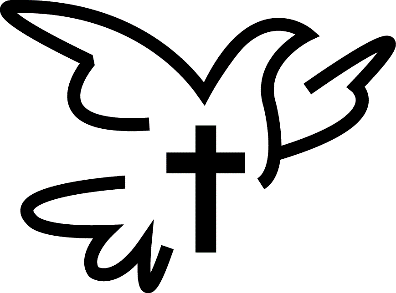 2023-24Faith FormationChurch Activity FormGrades 1-5Name:______________________________ Grade:_____________Activity:________________________________________________Date of activity:__________________________________________One thing you enjoyed from this activity:_____________________________________________________________________________MONTH: _____________________________